Source: APG15-4/OUT-09preliminary views on WRC-15 agenda item 1.3 developed by apg15-4Agenda Item 1.3: to review and revise Resolution 646 (Rev.WRC-12) for broadband public protection and disaster relief (PPDR), in accordance with Resolution 648 (WRC-12);	Resolution 648 (WRC-12): Studies to support broadband public protection and disaster relief.APT Preliminary Views:APT Members support Method B in the current draft CPM report which proposes the revision of Resolution 646 (Rev.WRC-12) for regional harmonization of frequency bands/ranges for future deployment of broadband PPDR.Other Views:Some APT Members are of the view that different amounts of available spectrum may be considered within bands included in Resolution 646 (WRC-12) by APT Members depending on their national circumstances. This will provide flexibility to decide the amount of spectrum and the frequency arrangement that best meets their overall national broadband PPDR requirements.Some APT Members are of the view that the band 806-824/851-869 MHz (or parts thereof), which is included in Resolution 646 (WRC-12), should be the regionally harmonised band for broadband PPDR use in Region 3.Some APT Members are of the view that the bands 406.1-430 MHz and 440-470 MHz in addition to 806-824/851-869 MHz which are included in Resolution 646 (WRC-12), should be the regionally harmonised band for broadband PPDR use in Region 3.Some APT Members also support other frequency bands than 806-824/851-869 MHz in the revision of the Resolution 646 in the draft CPM text including a wider frequency tuning range in the bands 698- 803 MHz and 806-834/851-879 MHz as the regional harmonised range for broadband PPDR use in Region 3 into the revised Resolution 646 (WRC-12).Some APT Members also support other frequency bands such as 174-205 MHz included in the draft CPM Report and 351-370 MHz included in the Recommendation ITU-R M.2015_________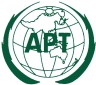 ASIA-PACIFIC TELECOMMUNITYThe APT Conference Preparatory  Group for WRC-15 The APT Conference Preparatory  Group for WRC-15 